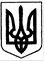 УКРАЇНАМиколаївська областьДоманівський районМостівська   сільська   рада__________________________________________________________________________РІШЕННЯ    Від 14 липня  2020 року       №   8        ХХХХVІІ  сесія  восьмого  скликання     Про встановлення ставок та пільг із сплати     податку на нерухоме майно, відмінне від     земельної ділянки  на 2021 рік    Керуючись  статтею 265 Податкового кодексу України та пунктом 24 частини першої статті 26 Закону України «Про місцеве самоврядування в Україні», сесія Мостівської сільської ради     ВИРІШИЛА:1.Установити на території Мостівської сільської ради:1). Ставки податку на нерухоме майно, відмінне від земельної ділянки, згідно з додатком 1;2). Пільги для фізичних та юридичних осіб, надані відповідно до підпункту 265.4.2 пункту  265.4 статті 265 Податкового кодексу України, за переліком згідно з додатком 2.2. Оприлюднити дане рішення на офіційному веб-сайті Мостівської сільської ради.3. Контроль за виконанням даного рішення покласти на постійну комісію з питань бюджету, фінансів, планування соціально-економічного розвитку, комунальної власності, інфраструктури, транспорту та житлово-комунального господарства.4. Рішення № 2 від 22 червня 2019  року визнати таким, що втратило чинність.5. Дане рішення набирає чинності з 01.01.2021 року.Сільський голова                                                           Надія БАБАНСЬКА                                                                                                 Додаток  До рішення №  8  ХХХХVІІ  сесії 8 скликанняМостівської сільської радивід 14.07.2020 рокуПОЛОЖЕННЯ                                    про податок на нерухоме майно, відмінне від земельної ділянки1.Податок на нерухоме майно, відмінне від земельної ділянки. 1.1.Об’єкти житлової нерухомості – будівлі, віднесені відповідно до законодавства до житлового фонду, дачні та садові будинки.1.1.1.Будівлі , віднесенні до житлового фонду , поділяються на такі типи:а) житловий будинок – будівля капітального типу, споруджена з дотриманням вимог , встановлених законом , іншими нормативно-правовими актами і призначена для постійного у ній проживання . Житлові будинки поділяються на житлові будинки садибного типу  - житловий будинок , розташований на окремій земельній ділянці , який складається із житлових та допоміжних (нежитлових) приміщень ;б) прибудова до житлового будинку – частина будинку, розташована поза контуром його капітальних зовнішніх стін і яка має з основною частиною будинку одну (або більше) спільну капітальну стіну ;в) квартира – ізольоване помешкання в житловому будинку , призначене та придатне для постійного у ньому проживання ;г) котедж – одно – півтора поверховий будинок невеликої житлової площі для постійного чи тимчасового проживання з присадибною ділянкою;д) кімнати у багатосімейних (комунальних) квартирах – ізольовані помешкання в квартирі, в якій мешкають двоє чи більше квартиронаймачів.1.1.2.Садовий будинок – будинок для літнього (сезонного) використання, який в питаннях нормування площі забудови, зовнішніх конструкцій та інженерного обладнання не відповідає нормативам , установленим для житлових будинків.1.1.3.Дачний будинок – житловий будинок для використання протягом року з метою позаміського відпочинку.1.2.Об’єкти нежитлової нерухомості  - будівлі,  приміщення,, що не віднесені відповідно до законодавства до житлового фонду. У нежитловій нерухомості виділяють :а)  будівлі  готельні  – готелі , мотелі , кемпінги, пансіонати , ресторани та бари , туристичні бази, гірські притулки , табори для відпочинку , будинки відпочинку;б) будівлі  офісні  – будівлі фінансового обслуговування , адміністративно – побутові будівлі , будівлі для конторських та адміністративних цілей;в) будівлі торгівельні  – торгові центри , універмаги , магазини , криті ринки , павільйони та зали для ярмарків , станції технічного обслуговування автомобілів, їдальні , кафе, закусочні , бази та склади підприємств торгівлі й громадського харчування , будівлі підприємств побутового обслуговування ; г) гаражі  – гаражі ( наземні й підземні)  та криті автомобільні стоянки ;д) будівлі промислові та склади ;ж) будівлі  для публічних виступів (казино, ігорні будинки);з) господарські  (присадибні) будівлі  – допоміжні (нежитлові) приміщення , до яких належать сараї , хліви , гаражі, літні кухні, майстерні, вбиральні, погреби, навіси, котельні, бойлерні, трансформаторні підстанції тощо;к) інші будівлі .   2.  Платники податку. 2.1.  Платниками податку є фізичні та юридичні особи , в тому числі нерезиденти , які є власниками об’єктів житлової та \ або нежитлової нерухомості.2.2 Визначення платників податку  в разі перебування об’єктів житлової та\або нежитлової нерухомості у спільній частковій або спільній сумісній власності кількох осіб:а) якщо об’єкт житлової та\або нежитлової нерухомості перебуває у спільній частковій власності кількох осіб , платником податку є кожна з цих осіб за належну їй частку ;б) якщо об’єкт житлової та\або нежитлової нерухомості перебуває у спільній  сумісній власності кількох осіб , але не поділений в натурі , платником податку є одна з таких осіб-власників , визначена за їх згодою , якщо інше не встановлено судом;в) якщо об’єкт житлової та\або нежитлової нерухомості перебуває у спільній сумісній власності кількох осіб і поділений між ними в натурі , платником податку є кожна з цих осіб за належну їй частку.  3 . Обєкт оподаткування. 3.1. Об’єктом оподаткування є об’єкт житлової та нежитлової нерухомості, в тому числі його частка.3.1.1 Не є об’єктом оподаткування :а) об’єкти житлової та нежитлової нерухомості, які перебувають у власності органів державної влади , органів місцевого самоврядування, а також організацій , створених ними в установленому порядку, що  повністю утримуються за рахунок відповідного державного бюджету чи місцевого бюджету і є неприбутковими (їх спільній власності);б)об’єкти житлової та нежитлової нерухомості , які розташовані в зонах відчуження та безумовного (обов’язкового ) відселення , визначені законом , в тому числі їх частки; в) будівлі дитячих будинків сімейного  типу;г) гуртожитки;д)житлова нерухомість,не придатна для проживання,в тому числі у зв’язку з аварійним станом,визнана такою згідно з рішенням сільської ради;ж)об’єкти житлової нерухомості, в тому числі їх частки, що належать дітям-сиротам,дітям,позбавленим батьківського піклування, та особам з їх числа, визнаним такими відповідно до закону,дітям-інвалідам, які виховуються одинокими матерями(батьками), але не більше одного такого об’єкта на дитину;и)об’єкти нежитлової нерухомості, які використовуються суб’єктами господарювання малого та середнього бізнесу, що провадять свою діяльність в малих архітектурних формах та на ринках; к) будівлі промисловості, зокрема виробничі корпуси , цехи, складські приміщення промислових підприємств;л) будівлі, споруди сільськогосподарських товаровиробників, призначені для використання безпосередньо  у сільськогосподарській діяльності;м) об’єкти  житлової та нежитлової нерухомості , які перебувають у власності громадських організацій інвалідів та їх підприємств; н) об’єкти нерухомості, що перебувають у власності релігійних організацій, статути (положення) яких зареєстровано у встановленому законом порядку , та використовуються виключно для забезпечення їхньої статутної діяльності, включаючи ті, в яких здійснюють діяльність засновані такими релігійними організаціями добродійні заклади (притулки, інтернати, лікарні тощо), крім об’єктів нерухомості, в яких здійснюється виробнича та/або господарська діяльність.   4. База оподаткування.4.1. Базою  оподаткування є загальна площа об’єкта житлової та нежитлової нерухомості, в тому числі його часток.4.1.1 База оподаткування об’єктів житлової  та нежитлової нерухомості , в тому числі їх часток , які перебувають у власності фізичних осіб , обчислюється контролюючим органом на підставі даних Державного реєстру речових прав на нерухоме майно , що безоплатно надаються органами державної реєстрації прав на нерухоме майно та\або на підставі оригіналів відповідних  документів платника податків , зокрема документів на право власності.4.1.2 База оподаткування об’єктів житлової та нежитлової нерухомості , в тому числі їх часток , що перебувають у власності юридичних осіб, обчислюється такими особами самостійно виходячи з загальної площі кожного окремого об’єкта оподаткування на підставі документів , що підтверджують право власності на такий об’єкт.  5. Пільги із сплати податку.5.1 База оподаткування об’єкта/об’єктів житлової нерухомості , в тому числі їх часток,що перебувають у власності фізичної особи платника податку,  зменшується :а) для квартири/квартир не залежно від їх кількості  - на  ;б) для житлового будинку/будинків незалежно від їх кількості  - на ;в) для різних типів об’єктів житлової нерухомості , в тому числі їх часток ( у разі одночасного перебування у власності платника податку квартири \квартир та житлового будинку\будинків , у тому числі  їх часток – на  .  Таке зменшення надається один раз за кожний базовий податковий (звітний) період (рік).    6. Ставки податку6.1. Ставки податку встановлюються у відсотках до розміру мінімальної заробітної плати, встановленої законом на 1 січня (звітного) податкового року за 1кв. метр бази оподаткування з застосуванням коефіцієнту 0,5:6.1.1. фізичних осіб  0,2 відсотка мінімальної заробітної плати, встановленої законом на 1 січня звітного ( податкового ) року, за  1м² бази оподаткування;:6.1.2. юридичних осіб 1 відсоток  у відсотках до розміру мінімальної заробітної плати, встановленої законом на 1 січня звітного ( податкового ) року, за  1м² бази оподаткування   7 .Податковий період7.1. Базовий податковий (звітний) період дорівнює календарному року7.2.. Порядок обчислення суми податку.7.2.1. Обчислення суми податку з об’єкта \об’єктів  житлової нерухомості,які перебувають у власності фізичних осіб, здійснюється контролюючим органом за місцем  податкової адреси( місцем реєстрації ) власника такої нерухомості у такому порядку:а) за наявності у власності платника податку одного об’єкта житлової нерухомості, в тому числі його частки, податок обчислюється, виходячи з бази оподаткування,зменшеної відповідно до підпунктів  «а» або «б» підпункту 2.6.1 пункту 2.6 цього  Положення та ставки податку;б) за наявності у власності платника податку більше одного об’єкта житлової нерухомості одного типу, в тому числі їх часток, податок обчислюється виходячи  із сумарної загальної площі таких об’єктів,зменшеної відповідно до пунктів «а»  або «б» підпункту 2.6.1 пункту 2.6 цього Положення та ставки податку;в) за наявності у власності платника податку об’єктів житлової нерухомості різних видів , у тому числі їх часток, податок обчислюється  виходячи із сумарної загальної площі таких об’єктів,зменшеної відповідно до  підпункту «в» підпункту 2.6.1 пункту 2.6 цього Положення та ставки податку;г) сума податку, обчислена з урахуванням абзаців «б» і «в» підпункту 2.9.1. цього Положення,розподіляється контролюючим органом пропорційно до питомої ваги загальної площі кожного з об’єктів житлової нерухомості. Обчислення суми податку з об’єкта \об’єктів нежитлової нерухомості, які перебувають у власності фізичних осіб,здійснюється контролюючим органом за місцем податкової адреси ( місцем реєстрації )  власника такої  нерухомості виходячи із загальної  площі кожного з об’єктів нежитлової нерухомості та ставки податку.7.2.2..Податкове/податкові повідомлення-рішення про сплату  суми/сум податку, обчисленого згідно з підпунктом 2.7.1 пункту 2.7 цього Положення, та відповідні платіжні реквізити,зокрема, органів місцевого самоврядування за місцезнаходженням кожного з об’єктів житлової та/або  нежитлової нерухомості надсилаються ( вручаються ) платнику податку контролюючим органом за місцем його податкової адреси ( місцем реєстрації ) до 1 липня року,що настає за базовим податковим ( звітним ) періодом      (роком ).Щодо новоствореного ( нововведеного ) об’єкта житлової та/або нежитлової нерухомості податок сплачується фізичною особою-платником починаючи з місяця, в якому виникло  право власності на такий об’єкт.Контролюючі органи за місцем проживання ( реєстрації ) платників податку в десятиденний строк інформують відповідні контролюючі органи за місцезнаходженням об’єктів житлової та/або нежитлової нерухомості про надіслані ( вручені ) платнику податку податкові  повідомлення-рішення про сплату податку у порядку, встановленому центральним органом виконавчої влади, що забезпечує формування та реалізує державну податкову і митну політику.Нарахування податку та надсилання ( вручення ) податкових  повідомлень-рішень про сплату податку фізичним особам – нерезидентам здійснюють контролюючі органи за місцезнаходженням об’єктів житлової та/або нежитлової нерухомості, що перебувають у власності таких нерезидентів.7.2.4. Платники податку мають право звернутися з письмовою заявою до контролюючого органу за місцем проживання ( реєстрації ) для проведення звірки даних щодо:- обєктів житлової та/або нежитлової нерухомості, в тому числі їх часток, що перебувають у власності платника податку;- розміру загальної площі об’єктів житлової та/або нежитлової  нерухомості, що перебувають у власності платника податку;-права на користування пільгою із сплати податку;- розміру ставки податку;- нарахованої  суми податку.У разі виявлення розбіжностей між даними контролюючих органів та даними,підтвердженими платником податку на підставі оригіналів відповідних документів,зокрема документів на право власності, контролюючий орган за місцем проживання ( реєстрації ) платника податку проводить перерахунок суми податку і надсилає ( вручає ) йому нове податкове повідомлення-рішення. Попереднє податкове повідомлення-рішення вважається скасованим ( відкликаним ).7.2.5. Органи державної реєстрації прав на нерухоме майно, а також органи,що здійснюють реєстрацію місця проживання фізичних осіб,зобов’язані щоквартально у 15-ти денний строк після закінчення податкового ( звітного ) кварталу подавати контролюючим органам відомості,необхідні для розрахунку податку, за місцем розташування такого об’єкта нерухомого майна станом на перше число відповідного кварталу в порядку, визначеному Кабінетом Міністрів України.7.2.6. Платники податку-юридичні особи самостійно обчислюють суму податку станом на 1 січня звітного року і до 20 лютого цього ж року подають контролюючому органу за місцезнаходженням об’єкта/об’єктів оподаткування декларацію за формою, встановленою у порядку,передбаченому статтею 46 цього Кодексу, з розбивкою річної суми рівними частками поквартально.Щодо новоствореного ( нововведеного ) об’єкта житлової та/або нежитлової нерухомості декларація юридичною особою-платником подається протягом 30 календарних днів з дня виникнення права власності на такий об’єкт, а податок сплачується починаючи з місяця, в якому виникло право власності на такий об’єкт.8. Порядок обчислення сум податку в разі зміни власника об’єкта оподаткування податком.8.1. У разі переходу права власності на об’єкт оподаткування від одного власника до іншого протягом календарного року податок обчислюється для попереднього власника за період з 1 січня цього року до початку того місяця,в якому він втратив право власності на зазначений об’єкт оподаткування, а для нового власника-починаючи з місяця, в якому виникло право власності.9. Порядок сплати податку9.1. Податок сплачується за місцем розташування об’єкта/об’єктів оподаткування і зараховується до сільського бюджету.9.2. Строки сплати податку.9.2.1. Податкове зобов’язання за звітний рік з податку сплачується:а) фізичними особами-протягом 60 днів з дня вручення податкового повідомлення-рішення;б) юридичними особами-авансовими внесками щокварталу до 30 числа місяця,що настає за звітним кварталом, які відображаються в річній податковій декларації.     Сільський голова                                                            Надія БАБАНСЬКАДодаток 1до рішення про встановлення ставокта пільг із сплати податку на нерухоме майно,відмінне від земельної ділянкиЗАТВЕРДЖЕНОрішенням Мостівської сільської радивід 14.07.2020 року № 8СТАВКИподатку на нерухоме майно, відмінне від земельної ділянки                    Ставки встановлюються на 2021 рік та вводяться в дію з 01.01.2021 року.Адміністративно-територіальна одиниця, на яку поширюється діярішення органу місцевого самоврядування: *  У разі визначення ставок податку на нерухоме майно, відмінне від земельної ділянки, без врахування зональності адміністративно територіальної одиниці усі ставки зазначаються у колонці «1 зона».                    Сільський голова                                                                                                 Надія БАБАНСЬКАДодаток 2до рішення про встановлення ставокта пільг із сплати податку на нерухоме майно, відмінне від земельної ділянкиЗАТВЕРДЖЕНОрішенням Мостівської сільської радивід 14.07.2020 року № 8ПЕРЕЛІК  пільг для фізичних та юридичних осіб, наданих відповідно до підпункту 266.4.2 пункту 266.4 статті 266 Податкового кодексу України із сплати податку на нерухоме майно, відмінне від земельної ділянки       Пільги встановлюються на 2021 рік та вводяться в дію з 01.01.2021 рокуАдміністративно-територіальні одиниці, або населені пункти на які поширюється дія рішення радиПільги з оподаткування для фізичних осіб не застосовуються до: об’єкта/об’єктів оподаткування, якщо площа такого/таких об’єкта/об’єктів перевищує п’ятикратний розмір неоподатковуваної площі, встановленої підпунктом 266.4.1 цього пункту; об’єкта/об’єктів оподаткування, що використовуються їх власниками з метою одержання доходів (здаються в оренду, лізинг, позичку, використовуються у підприємницькій діяльності).         Сільський голова                                                                Надія БАБАНСЬКАКод областіКод районуКод КОАТУУНазва48482274822783501с. Мостове48482274822783502с. Веселе48482274822783503с. Дворянка48482274822783504с. Миколаївка48482274822783505с. Першотравнівка48482274822783506с. Червона Поляна48482274822783507с. Чернігівка48482274822783508с. Шевченко48482274822784401с.Суха Балка48482274822784402с.Іванівка48482274822784403с.Ізбашівка48482274822784404с.Лідіївка48482274822780501с.Олександрівка48482274822780502с. Грибоносове48482274822780503с.Івано-ФедорівкаКласифікація будівель та споруд  (відповідно до Державного класифікатора будівель та споруд ДК 018-2000, затвердженого наказом Державного комітету України по стандартизації, метрології та сертифікації від 17.08.2000 р. № 507) Класифікація будівель та споруд  (відповідно до Державного класифікатора будівель та споруд ДК 018-2000, затвердженого наказом Державного комітету України по стандартизації, метрології та сертифікації від 17.08.2000 р. № 507) Ставки податку (у % від розміру мінімальної заробітної плати)  за  Ставки податку (у % від розміру мінімальної заробітної плати)  за  Ставки податку (у % від розміру мінімальної заробітної плати)  за  Ставки податку (у % від розміру мінімальної заробітної плати)  за  Ставки податку (у % від розміру мінімальної заробітної плати)  за  Ставки податку (у % від розміру мінімальної заробітної плати)  за  Код Назва Для юридичних осіб Для юридичних осіб Для юридичних осіб Для фізичних осіб  (в т. ч. ФОП) Для фізичних осіб  (в т. ч. ФОП) Для фізичних осіб  (в т. ч. ФОП) 1 зона* 2 зона* 3 зона* 1 зона* 2 зона* 3 зона* 1 2   3   4   5   6   7   8 11  Будівлі житлові  х х х х х х 111  Будинки одноквартирні  х х х х х х 1110  Будинки одноквартирні  х х х х х х Цей клас включає:  відокремлені житлові будинки садибного типу (міські, позаміські, сільські), вілли, дачі, будинки для персоналу лісового господарства, літні будинки для тимчасового проживання, садові будинки та т. ін. Цей клас включає також:  спарені або зблоковані будинки з окремими квартирами, що мають свій власний вхід з вулиці Цей клас не включає:  нежитлові сільськогосподарські будинки (1271)  х х х х х х 1110.1  Будинки одноквартирні масової забудови  1 - - 0,2- - 1110.2  Котеджі та будинки одноквартирні підвищеної комфортності  1- - 0,2- - 1110.3  Будинки садибного типу  1- - 0,2- - 1110.4  Будинки дачні та садові  -- - -- - 112  Будинки з двома та більше квартирами  х х х х х х 1121  Будинки з двома квартирами  х х х х х х Цей клас включає:  відокремлені, спарені або зблоковані будинки з двома квартирами Цей клас не включає:  спарені або зблоковані будинки з окремими квартирами, що мають свій власний вхід з вулиці (1110)  х х х х х х 1121.1  Будинки двоквартирні масової забудови  1- - 0,2- - 1121.2  Котеджі та будинки двоквартирні підвищеної комфортності  -- - -- - 1122  Будинки з трьома та більше квартирами  х х х хх х Цей клас включає:  інші житлові будинки з трьома та більше квартирами Цей клас не включає: гуртожитки (1130)  готелі (1211)  туристичні бази, табори та будинки відпочинку (1212)  х х х хх х 1122.1  Будинки багатоквартирні масової забудови  1- - 0,2- - 1122.2  Будинки багатоквартирні підвищеної комфортності, індивідуальні  1- - 0,2- - 1122.3  Будинки житлові готельного типу  -- - -- - 12  Будівлі нежитлові  х х х Х х х 121  Готелі, ресторани та подібні будівлі  х х х Х х х 1211  Будівлі готельні  х х х Х х х 1211.5  Ресторани та бари  1 - - 0,2 - - 1212  Інші будівлі для тимчасового проживання  х х х Х х х 1212.1  Туристичні бази та гірські притулки  - - - - - - 1212.2  Дитячі та сімейні табори відпочинку  - - - - - - 1212.3  Центри та будинки відпочинку  - - - - - - 1212.9  Інші будівлі для тимчасового проживання, не класифіковані раніше  - - - - - - 122  Будівлі офісні  х х х х х х 1220  Будівлі офісні  х х х х х х 1220.5  Адміністративно-побутові будівлі промислових підприємств  1 - - 0,2 - - 1220.9  Будівлі для конторських та адміністративних цілей інші  1 - - 0,2 - - 123  Будівлі торговельні  х х х х х х 1230  Будівлі торговельні  х х х х х х 1230.1  Торгові центри, універмаги, магазини  1 - - 0,2 - - 1230.2  Криті ринки, павільйони та зали для ярмарків  1 - - 0,2 - - 1230.3  Станції технічного обслуговування автомобілів  1 - - 0,2 - - 1230.4  Їдальні, кафе, закусочні та т. ін.  1 - - 0,2 - - 1230.5  Бази та склади підприємств торгівлі й громадського харчування  1 - - 0,2 - - 1230.6  Будівлі підприємств побутового обслуговування  1 - - 0,2 - - 1230.9  Будівлі торговельні інші  1 - - 0,2 - - 124  Будівлі транспорту та засобів зв'язку  х х х х х х 1241.7  Будівлі центрів радіо- та телевізійного мовлення, телефонних станцій, телекомунікаційних центрів та т. ін.  1 - - - - - 1241.8  Ангари для літаків, локомотивні, вагонні, трамвайні та тролейбусні депо  - - - - - - 1241.9  Будівлі транспорту та засобів зв'язку інші  1 - - - - - 1242  Гаражі  х х х х х х 1242.1  Гаражі наземні  1 - - 0,2 - - 1242.2  Гаражі підземні  - - - - - - 125  Будівлі промислові та склади  х х х х х х 1251  Будівлі промислові х х х х х х Цей клас включає:  криті будівлі промислового призначення, наприклад, фабрики, майстерні, бойні, пивоварні заводи, складальні підприємства та т. ін. за їх функціональним призначенням Цей клас не включає: резервуари, силоси та склади (1252)  будівлі сільськогосподарського призначення (1271)  комплексні промислові споруди (електростанції, нафтопереробні заводи та т. ін.), які не мають характеристик будівель (230)  х х х х х х 1251.1  Будівлі підприємств машинобудування та металообробної промисловості  Будівлі промисловості, зокрема виробничі корпуси, цехи, складські приміщення промислових підприємств звільнені від оподаткування  (пп. 265.2.2 є) п. 265.2 ст. 265 ПКУ) Будівлі промисловості, зокрема виробничі корпуси, цехи, складські приміщення промислових підприємств звільнені від оподаткування  (пп. 265.2.2 є) п. 265.2 ст. 265 ПКУ) Будівлі промисловості, зокрема виробничі корпуси, цехи, складські приміщення промислових підприємств звільнені від оподаткування  (пп. 265.2.2 є) п. 265.2 ст. 265 ПКУ) Будівлі промисловості, зокрема виробничі корпуси, цехи, складські приміщення промислових підприємств звільнені від оподаткування  (пп. 265.2.2 є) п. 265.2 ст. 265 ПКУ) Будівлі промисловості, зокрема виробничі корпуси, цехи, складські приміщення промислових підприємств звільнені від оподаткування  (пп. 265.2.2 є) п. 265.2 ст. 265 ПКУ) Будівлі промисловості, зокрема виробничі корпуси, цехи, складські приміщення промислових підприємств звільнені від оподаткування  (пп. 265.2.2 є) п. 265.2 ст. 265 ПКУ) 1251.2  Будівлі підприємств чорної металургії  Будівлі промисловості, зокрема виробничі корпуси, цехи, складські приміщення промислових підприємств звільнені від оподаткування  (пп. 265.2.2 є) п. 265.2 ст. 265 ПКУ) Будівлі промисловості, зокрема виробничі корпуси, цехи, складські приміщення промислових підприємств звільнені від оподаткування  (пп. 265.2.2 є) п. 265.2 ст. 265 ПКУ) Будівлі промисловості, зокрема виробничі корпуси, цехи, складські приміщення промислових підприємств звільнені від оподаткування  (пп. 265.2.2 є) п. 265.2 ст. 265 ПКУ) Будівлі промисловості, зокрема виробничі корпуси, цехи, складські приміщення промислових підприємств звільнені від оподаткування  (пп. 265.2.2 є) п. 265.2 ст. 265 ПКУ) Будівлі промисловості, зокрема виробничі корпуси, цехи, складські приміщення промислових підприємств звільнені від оподаткування  (пп. 265.2.2 є) п. 265.2 ст. 265 ПКУ) Будівлі промисловості, зокрема виробничі корпуси, цехи, складські приміщення промислових підприємств звільнені від оподаткування  (пп. 265.2.2 є) п. 265.2 ст. 265 ПКУ) 1251.3  Будівлі підприємств хімічної та нафтохімічної промисловості  Будівлі промисловості, зокрема виробничі корпуси, цехи, складські приміщення промислових підприємств звільнені від оподаткування  (пп. 265.2.2 є) п. 265.2 ст. 265 ПКУ) Будівлі промисловості, зокрема виробничі корпуси, цехи, складські приміщення промислових підприємств звільнені від оподаткування  (пп. 265.2.2 є) п. 265.2 ст. 265 ПКУ) Будівлі промисловості, зокрема виробничі корпуси, цехи, складські приміщення промислових підприємств звільнені від оподаткування  (пп. 265.2.2 є) п. 265.2 ст. 265 ПКУ) Будівлі промисловості, зокрема виробничі корпуси, цехи, складські приміщення промислових підприємств звільнені від оподаткування  (пп. 265.2.2 є) п. 265.2 ст. 265 ПКУ) Будівлі промисловості, зокрема виробничі корпуси, цехи, складські приміщення промислових підприємств звільнені від оподаткування  (пп. 265.2.2 є) п. 265.2 ст. 265 ПКУ) Будівлі промисловості, зокрема виробничі корпуси, цехи, складські приміщення промислових підприємств звільнені від оподаткування  (пп. 265.2.2 є) п. 265.2 ст. 265 ПКУ) 1251.4  Будівлі підприємств легкої промисловості  Будівлі промисловості, зокрема виробничі корпуси, цехи, складські приміщення промислових підприємств звільнені від оподаткування  (пп. 265.2.2 є) п. 265.2 ст. 265 ПКУ) Будівлі промисловості, зокрема виробничі корпуси, цехи, складські приміщення промислових підприємств звільнені від оподаткування  (пп. 265.2.2 є) п. 265.2 ст. 265 ПКУ) Будівлі промисловості, зокрема виробничі корпуси, цехи, складські приміщення промислових підприємств звільнені від оподаткування  (пп. 265.2.2 є) п. 265.2 ст. 265 ПКУ) Будівлі промисловості, зокрема виробничі корпуси, цехи, складські приміщення промислових підприємств звільнені від оподаткування  (пп. 265.2.2 є) п. 265.2 ст. 265 ПКУ) Будівлі промисловості, зокрема виробничі корпуси, цехи, складські приміщення промислових підприємств звільнені від оподаткування  (пп. 265.2.2 є) п. 265.2 ст. 265 ПКУ) Будівлі промисловості, зокрема виробничі корпуси, цехи, складські приміщення промислових підприємств звільнені від оподаткування  (пп. 265.2.2 є) п. 265.2 ст. 265 ПКУ) 1251.5  Будівлі підприємств харчової промисловості  Будівлі промисловості, зокрема виробничі корпуси, цехи, складські приміщення промислових підприємств звільнені від оподаткування  (пп. 265.2.2 є) п. 265.2 ст. 265 ПКУ) Будівлі промисловості, зокрема виробничі корпуси, цехи, складські приміщення промислових підприємств звільнені від оподаткування  (пп. 265.2.2 є) п. 265.2 ст. 265 ПКУ) Будівлі промисловості, зокрема виробничі корпуси, цехи, складські приміщення промислових підприємств звільнені від оподаткування  (пп. 265.2.2 є) п. 265.2 ст. 265 ПКУ) Будівлі промисловості, зокрема виробничі корпуси, цехи, складські приміщення промислових підприємств звільнені від оподаткування  (пп. 265.2.2 є) п. 265.2 ст. 265 ПКУ) Будівлі промисловості, зокрема виробничі корпуси, цехи, складські приміщення промислових підприємств звільнені від оподаткування  (пп. 265.2.2 є) п. 265.2 ст. 265 ПКУ) Будівлі промисловості, зокрема виробничі корпуси, цехи, складські приміщення промислових підприємств звільнені від оподаткування  (пп. 265.2.2 є) п. 265.2 ст. 265 ПКУ) 1251.6  Будівлі підприємств медичної та мікробіологічної промисловості  Будівлі промисловості, зокрема виробничі корпуси, цехи, складські приміщення промислових підприємств звільнені від оподаткування  (пп. 265.2.2 є) п. 265.2 ст. 265 ПКУ) Будівлі промисловості, зокрема виробничі корпуси, цехи, складські приміщення промислових підприємств звільнені від оподаткування  (пп. 265.2.2 є) п. 265.2 ст. 265 ПКУ) Будівлі промисловості, зокрема виробничі корпуси, цехи, складські приміщення промислових підприємств звільнені від оподаткування  (пп. 265.2.2 є) п. 265.2 ст. 265 ПКУ) Будівлі промисловості, зокрема виробничі корпуси, цехи, складські приміщення промислових підприємств звільнені від оподаткування  (пп. 265.2.2 є) п. 265.2 ст. 265 ПКУ) Будівлі промисловості, зокрема виробничі корпуси, цехи, складські приміщення промислових підприємств звільнені від оподаткування  (пп. 265.2.2 є) п. 265.2 ст. 265 ПКУ) Будівлі промисловості, зокрема виробничі корпуси, цехи, складські приміщення промислових підприємств звільнені від оподаткування  (пп. 265.2.2 є) п. 265.2 ст. 265 ПКУ) 1251.7  Будівлі підприємств лісової, деревообробної та целюлозно-паперової промисловості  Будівлі промисловості, зокрема виробничі корпуси, цехи, складські приміщення промислових підприємств звільнені від оподаткування  (пп. 265.2.2 є) п. 265.2 ст. 265 ПКУ) Будівлі промисловості, зокрема виробничі корпуси, цехи, складські приміщення промислових підприємств звільнені від оподаткування  (пп. 265.2.2 є) п. 265.2 ст. 265 ПКУ) Будівлі промисловості, зокрема виробничі корпуси, цехи, складські приміщення промислових підприємств звільнені від оподаткування  (пп. 265.2.2 є) п. 265.2 ст. 265 ПКУ) Будівлі промисловості, зокрема виробничі корпуси, цехи, складські приміщення промислових підприємств звільнені від оподаткування  (пп. 265.2.2 є) п. 265.2 ст. 265 ПКУ) Будівлі промисловості, зокрема виробничі корпуси, цехи, складські приміщення промислових підприємств звільнені від оподаткування  (пп. 265.2.2 є) п. 265.2 ст. 265 ПКУ) Будівлі промисловості, зокрема виробничі корпуси, цехи, складські приміщення промислових підприємств звільнені від оподаткування  (пп. 265.2.2 є) п. 265.2 ст. 265 ПКУ) 1251.8  Будівлі підприємств будівельної індустрії, будівельних матеріалів та виробів, скляної та фарфоро-фаянсової промисловості  Будівлі промисловості, зокрема виробничі корпуси, цехи, складські приміщення промислових підприємств звільнені від оподаткування  (пп. 265.2.2 є) п. 265.2 ст. 265 ПКУ) Будівлі промисловості, зокрема виробничі корпуси, цехи, складські приміщення промислових підприємств звільнені від оподаткування  (пп. 265.2.2 є) п. 265.2 ст. 265 ПКУ) Будівлі промисловості, зокрема виробничі корпуси, цехи, складські приміщення промислових підприємств звільнені від оподаткування  (пп. 265.2.2 є) п. 265.2 ст. 265 ПКУ) Будівлі промисловості, зокрема виробничі корпуси, цехи, складські приміщення промислових підприємств звільнені від оподаткування  (пп. 265.2.2 є) п. 265.2 ст. 265 ПКУ) Будівлі промисловості, зокрема виробничі корпуси, цехи, складські приміщення промислових підприємств звільнені від оподаткування  (пп. 265.2.2 є) п. 265.2 ст. 265 ПКУ) Будівлі промисловості, зокрема виробничі корпуси, цехи, складські приміщення промислових підприємств звільнені від оподаткування  (пп. 265.2.2 є) п. 265.2 ст. 265 ПКУ) 1251.9  Будівлі інших промислових виробництв, включаючи поліграфічне  1252  Резервуари, силоси та склади х х х х х х 1252.3  Силоси для зерна   1- - 0,2 - - 1252.4  Силоси для цементу та інших сипучих матеріалів  1 - - 0,2 - - 1252.5  Склади спеціальні товарні  1 - - 0,2 - - 1252.6  Холодильники  1 - - 0,2 - - 1252.7  Складські майданчики  1 - - 0,2 - - 1252.8  Склади універсальні  1 - - 0,2 - - 1252.9  Склади та сховища інші  1 - - 0,2 - - 127  Будівлі нежитлові інші  х х х х х х 1271  Будівлі сільськогосподарського призначення, лісівництва та рибного господарства х х х х х х Цей клас включає:  будівлі для використання в сільськогосподарській діяльності, наприклад, корівники, стайні, свинарники, кошари, кінні заводи, собачі розплідники, птахофабрики, зерносховища, склади та надвірні будівлі, підвали, винокурні, винні ємності, теплиці, сільськогосподарські силоси та т. ін. Цей клас не включає: споруди зоологічних та ботанічних садів (2412)  х х х х х х 1271.9  Будівлі сільськогосподарського призначення інші  1 - - 0,2 - - 1273  Пам'ятки історичні та такі, що охороняються державою  х х х х х х Код областіКод районуКод КОАТУУНазва48482274822783501с. Мостове48482274822783502с. Веселе48482274822783503с. Дворянка48482274822783504с. Миколаївка48482274822783505с. Першотравнівка48482274822783506с. Червона Поляна48482274822783507с. Чернігівка48482274822783508с. Шевченко48482274822784401с.Суха Балка48482274822784402с.Іванівка48482274822784403с.Ізбашівка48482274822784404с.Лідіївка48482274822780501с.Олександрівка48482274822780502с. Грибоносове48482274822780503с.Івано-ФедорівкаГрупа платників, категорія/ класифікація будівель та споруд Розмір пільги  (у відсотках) Об’єкти житлової та/або нежитлової нерухомості громадських об’єднань і благодійних організацій, статути (положення) яких зареєстровані у встановленомузаконом порядку, які використовуються для забезпечення діяльності, передбаченої такими статутами (положеннями) 100 Об’єкти нежитлової нерухомості спортивно-оздоровчих комплексів підприємств, які не використовуються ними з метою одержання доходів 100 Об’єкти нежитлової нерухомості комунальної власності Мостівської сільської ради 100 Об’єкти нежитлової нерухомості організацій, які віднесені до Реєстру неприбуткових організацій (установ) 100 Об’єкти житлової та/або нежитлової нерухомості, які перебувають у власності учасників бойових дій, в тому числі учасників антитерористичної операції на сході України, а також членів сімей загиблих учасників АТО, членів сімей Героїв Небесної Сотні 100 Об’єкти нежитлової нерухомості, які перебувають у власності фізичних осіб (крім суб’єктів підприємницькоїдіяльності) – надвірні будівлі, особисті гаражі, підвали тощо 100